Открытое занятие по обучению грамотев подготовительной группе«Скоро в школу»подготовил: учитель-логопедСП МАОУ «СОШ №13»им. Д.И. КашигинаШубина Т.В.2019г.Цель: - доставить детям радость и удовольствие от игр развивающей направленности.- поддержать интерес к интеллектуальной деятельности, желание играть, проявляя настойчивость, целеустремленность, взаимопомощь.- закрепить у детей знания, полученные ранее.Задачи:- учить различать звуки [к] и [г]. - упражнять в выделении начальных звуков в словах и их соотнесении с соответсвующими буквами.- упражнять в определении места звука в слове.- развивать фонематический слух, восприятие, словесно – логическое мышление, зрительное внимание, совершенствовать навыки чтения и звукового анализа и синтеза слов.- активизировать словарный запас.- воспитывать умение слушать ответ товарища, формировать навык самоконтроля и самооценки.Ход занятия:Логопед: Нам радостно, нам весело!Смеемся мы с утра.Но вот пришло мгновенье,Серьезным быть пора!Ребята, скажите, пожалуйста, в какую вы ходите группу?Дети: Мы ходим в подготовительную группу.Логопед: Это значит, что скоро вы пойдете в школу и станете школьниками.Сегодня к нам в гости пришли учителя со школы, они хотят посмотреть как вы готовитесь к школе. Покажем учителям, что мы знаем и умеем уже.Дети, объясните, что означает слово школа.Дети: Школа – это здание, в котором учатся дети.Логопед: Кто работает в школе?Дети: В школе работают учителя, директор, повара, библиотекарь…Логопед: Что в школе делают учителя?Дети: Учителя учат детей читать, писать, считать, петь, рисовать.Логопед: В школе есть уроки и перемены. Что такое урок?Дети: Урок – это занятие, на котором дети чему – нибудь учатся.Логопед: А что такое перемена?Дети: Перемена – перерыв между уроками. Время, когда дети отдыхают.Логопед: Как называют детей, которые учатся в школе?Дети: Школьники.Логопед: Как называют школьников, которые учатся в первом классе?Дети: Первоклассники.Логопед: Как называют школьников, которые учатся в пятом классе?...Дети: Пятиклассники.Логопед: Давайте вспомним поговорки об ученье, о знаниях, о школе.Дети: «Без муки нет науки», «Грамоте учиться – всегда пригодится», «Повторенье – мать ученья», «Незнайка лежит, а знайка далеко бежит», «Учитель – второй родитель», «Не бойся, когда не знаешь, страшно, когда знать не хочется».Логопед: Дети, я вам предлагаю поиграть сегодня в школу. Я буду учителем, а вы будете кем?Дети: Учениками.Закройте глаза. (звенит звонок). Вот звенит звонок, приглашает на урок!Логопед: Сегодня мы на уроке будем выполнять разные задания, за каждое выполненное задание вы будете получать приз. И в конце нашего урока вы узнаете, без чего вы не сможете в школе обойтись.Логопед: Из чего состоит наша речь?Дети: Наша речь состоит из предложений.Логопед: Из чего состоит предложение?Дети: Предложение состоит из слов.Логопед: Из чего состоит слово?Дети: Слово состоит из звуков.Логопед: Чем отличаются звуки от букв?Дети: Звуки мы слышем и произносим, а буквы мы видем и пишем.Приз – ручка.Логопед: Какие звуки обознает вот эта буква?Дети: Звуки [к] и [к*]. Логопед: А какие звуки обозначает вот эта буква?Дети: Звуки [г] и [г*]. Логопед: Молодцы! а чем отличаются эти звуки?Дети: Звуки [к] и [к*] глухие, а звуки [г] и [г*] звонкие.Логопед: Назовите слова, которые начинаются со звуков [к] или [к*]. Назовите слова, которые начинаются со звуков [г] и [г*]. Молодцы!Приз – простой карандашЛогопед: Игра «Найди картинке место». (положить картинку в ранец или в пенал. На ранце буква К, а на пенале буква Г).Вам нужно будет взять одну картинку, назвать слово, которое обозначет этот предмет, который изображен на картинке,  узнать какой звук спрятался в этом слове, и определить, где он находится (в начале, в середине или в конце слова).Приз – линейка.Логопед: Следующее задание: Возьмите листочки, положите перед собой. Вам нужно проследить, куда ведет стрелочка, и расставить буквы по местам. Дети читают, какое слово получилось, и выполняют его звуковой анализ.Приз – точилка.Логопед: Молодцы! Следующее задание! Разделитесь по пять человек. Из сухого бассейна каждый должен достать по одной букве и из этих букв составить слово. (школа, книга, ручка, буква).Приз – ластик.Игра «Угадай букву». Встаньте по два человека. Один ученик закрывает глаза, а другой на его ладошке пишет букву К или Г нужно угадать какую букву написал твой друг и выложить ее из проволки.Приз – тетрадь.Логопед: Молодцы ребята, давайте назовем, то без чего нельзя вам будет обойтись в школе. Как назвать их общим словом, что это такое?Дети: Это - школьные принадлежности!Звенит звонок – начинается перемена!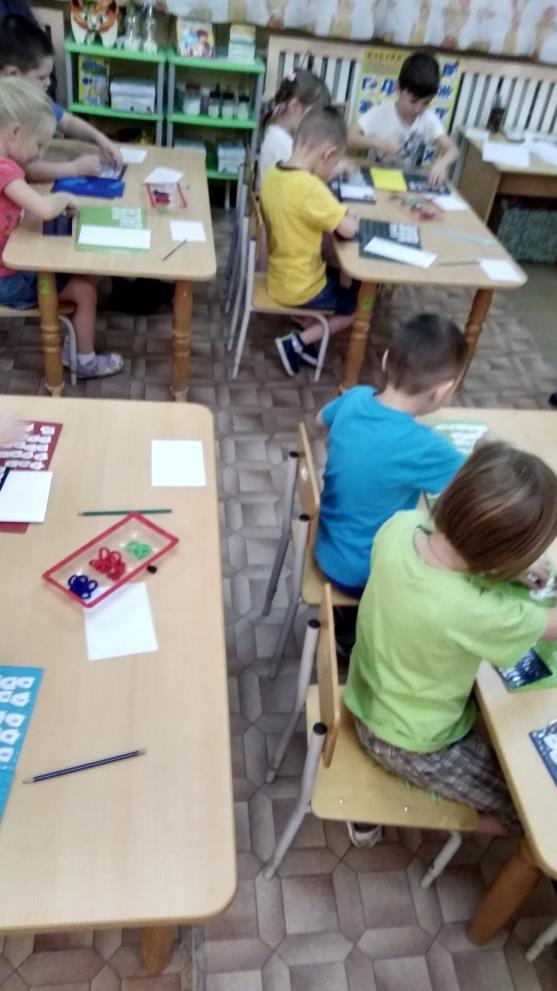 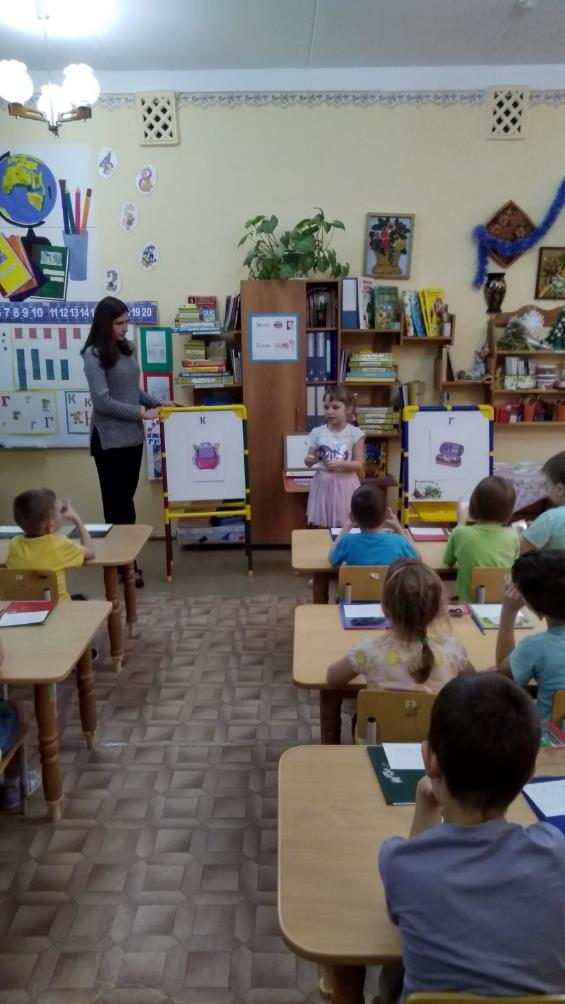 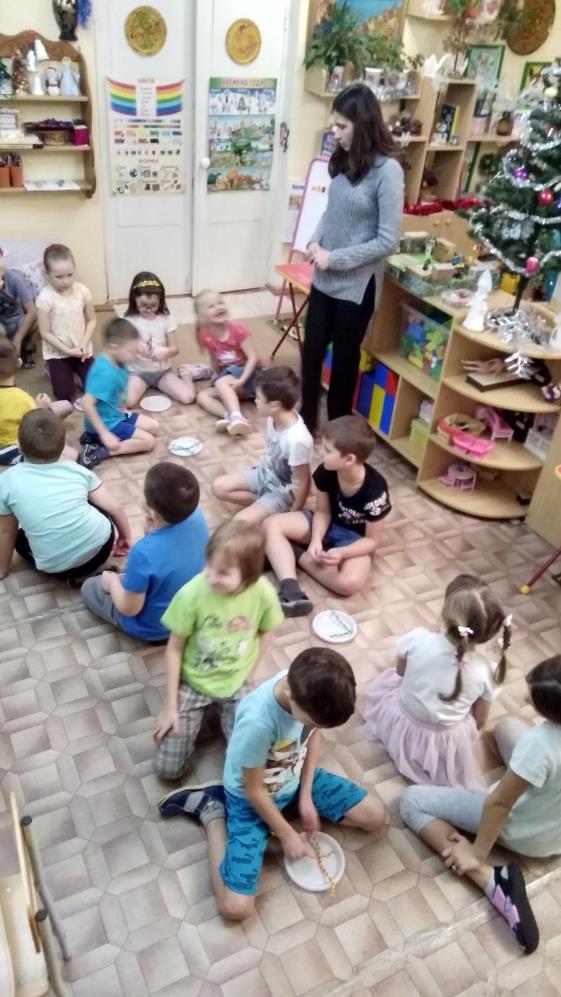 